matemática – multiplicaçãoESSA ATIVIDADE SERÁ FEITA ONLINE.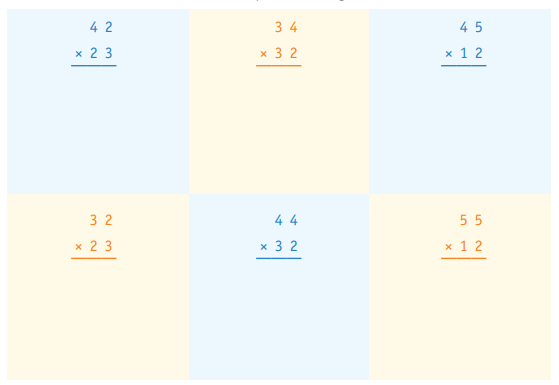 